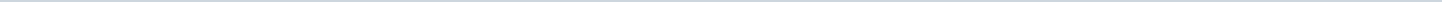 Index (1 onderwerp)1 Lbr VNG 20-056, Coronacrisis nr 17, zaaknr 621546, 20200721Lbr VNG 20-056, Coronacrisis nr 17, zaaknr 621546, 20200721MetadataDocumenten (1)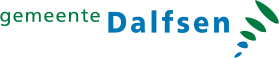 Gemeente DalfsenAangemaakt op:Gemeente Dalfsen29-03-2024 08:51Ingekomen stukPeriode: 2024Laatst gewijzigd12-10-2020 15:47ZichtbaarheidOpenbaarStatusVoor kennisgeving aannemen#Naam van documentPub. datumInfo1.Lbr VNG 20-056, Coronacrisis nr 17, zaaknr 621546, 2020072121-07-2020PDF,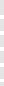 1,37 MB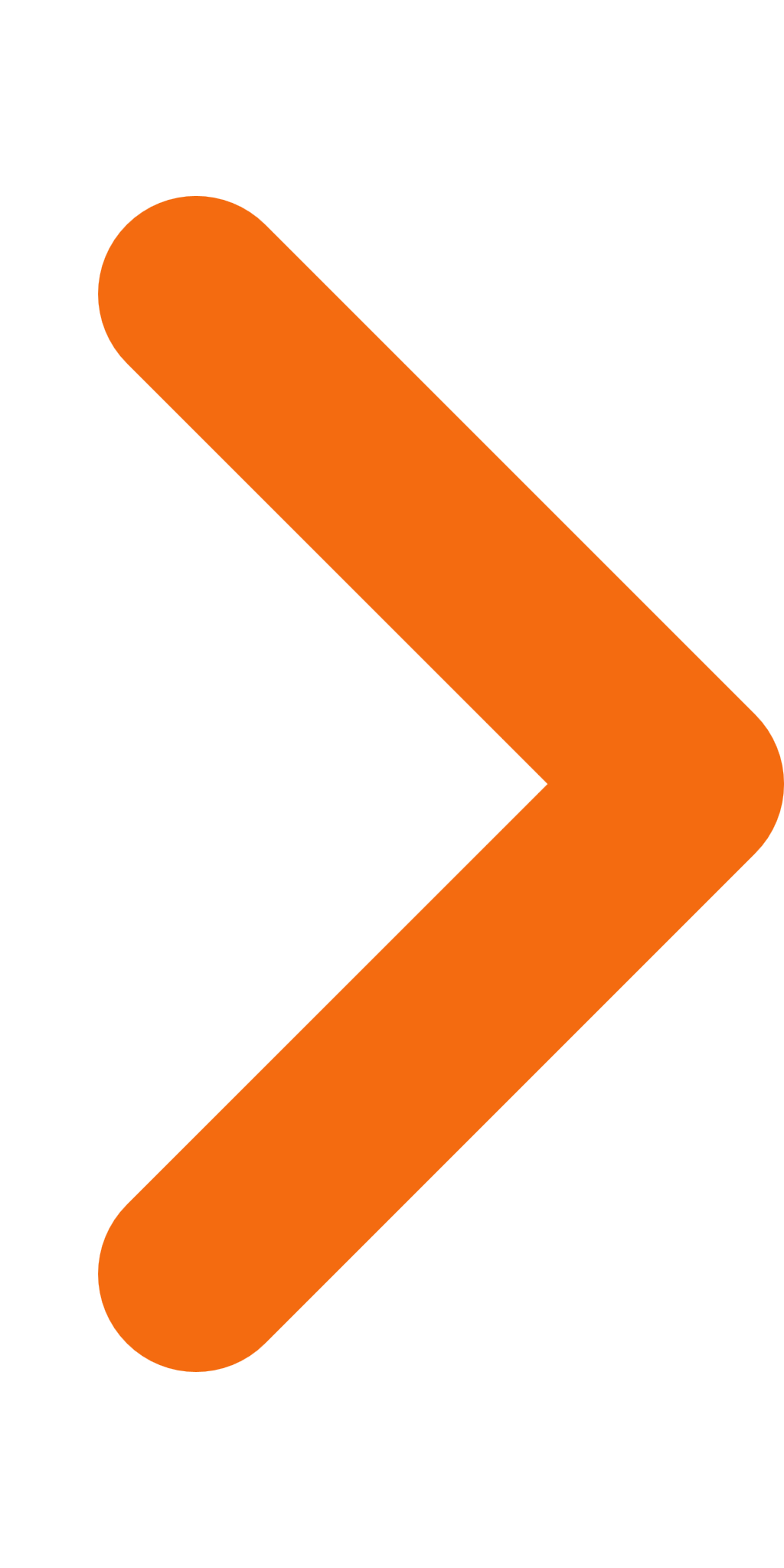 